Examples of Chocolate Room creations: 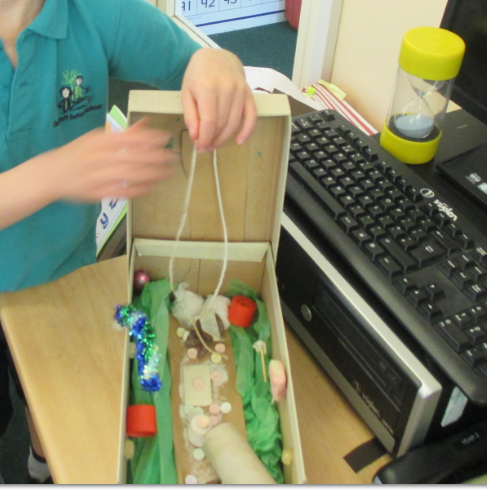 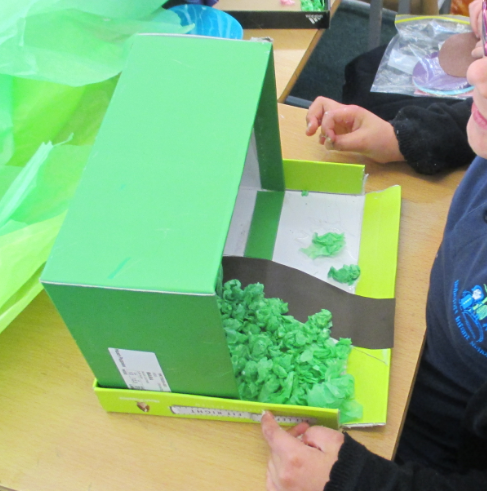 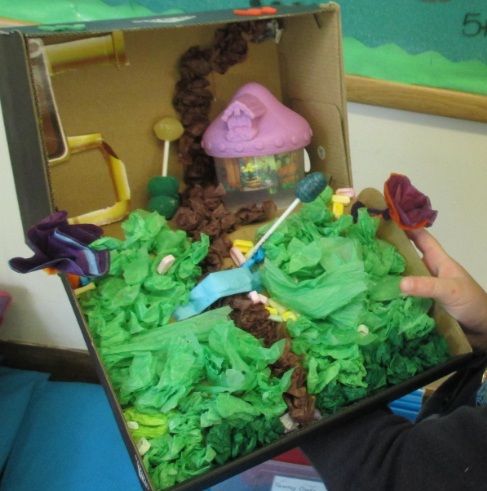 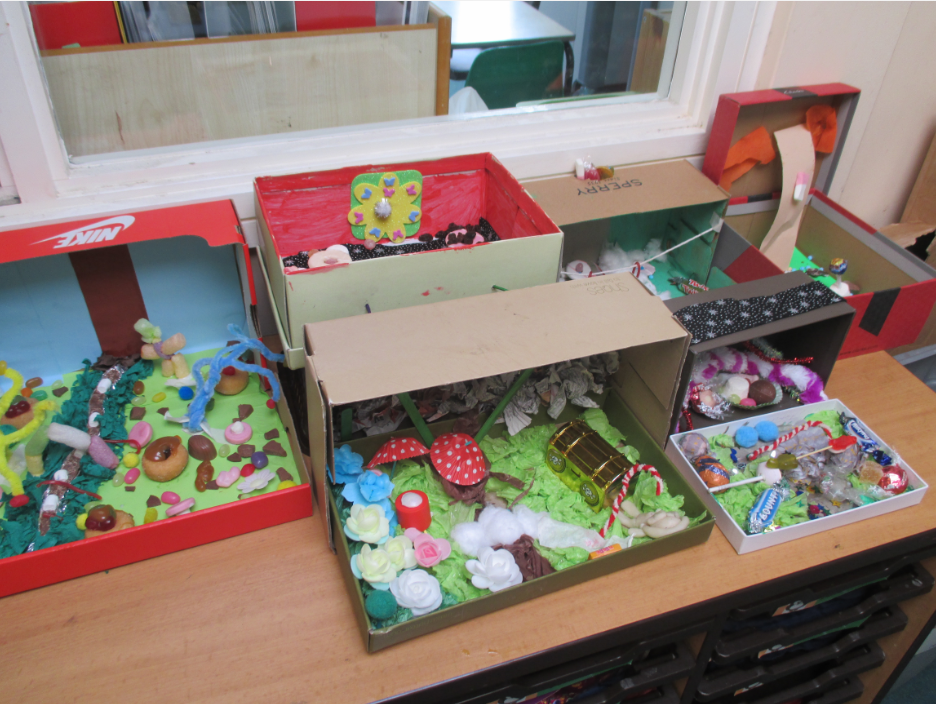 